СИГНАЛ ХИМИЧЕСКАЯ ТРЕВОГАСигналы гражданской обороны необходимы для оповещения населения о возникновении чрезвычайной ситуации. Они позволяют людям быстрее сориентироваться в обстановке и предпринять необходимые действия по защите себя, своих близких и своего имущества от надвигающейся угрозы.Большую угрозу для всего живого представляют выброс химических или опасных бактериологических веществ в воздух, вызывающий заражение местности в короткое время. Он может возникать в результате аварии на производстве или террористической атаке. В этом случае срабатывает сигнал «Химическая тревога».Для оповещения населения об угрозе используются имеющиеся технические средства связи. Это телекоммуникационные сети и местные радиостанции. Он может дублироваться в месте обнаружения ЧС световыми мигающими средствами.Способы, с помощью которых можно быстро и точно передать информацию людям, подлежат корректировке в зависимости от технических возможностей в той или иной местности.Сигнал «Химическая тревога» подается словами: «Внимание! Граждане! Химическая тревога!». Они повторяются в течение 2-3 минут, с перерывом 30 с.На железнодорожных перегонах сигнал осуществляется свистками локомотивов. Он состоит из повторяющихся 1 длинного и 1 короткого звуков. На станциях обычно сигнал представлен частыми ударами по специальным подвешенным металлическим предметам.Действия населения при химической аварииСразу после оповещения необходимо защитить кожу от химического заражения с помощью специальных костюмов либо использовать резиновые предметы одежды: дождевик, плащ, сапоги и перчатки. Оденьте противогаз (при наличии), и поспешите укрыться в безопасном защитном укрытии.В случае, если ближайшее убежище находится далеко или Вы в момент оповещения оказались на улице, то воспользуйтесь любым подвалом, производственным или жилым помещением. Действия населения по сигналу химическая тревога предполагают также и защиту животных. Их необходимо увести в заранее подготовленное специальное укрытие. Помните, что брать с собой питомцев в массовое убежище запрещено.Если Вам необходимо преодолеть зараженную зону при химических выбросах, то предварительно примите средство из аптечки АИ-2, которое используется при отравлениях ФОВ (органическими веществами с фосфором)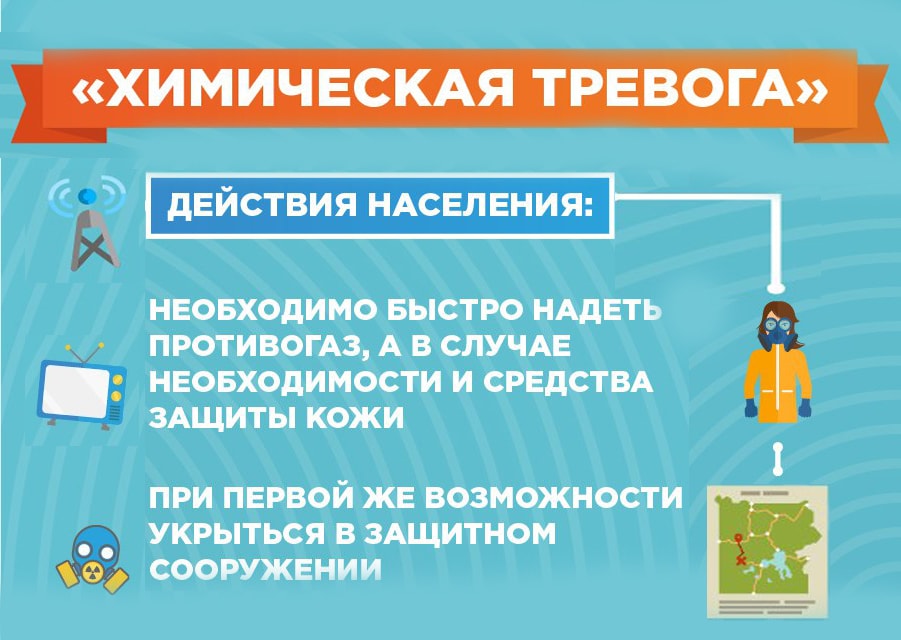 